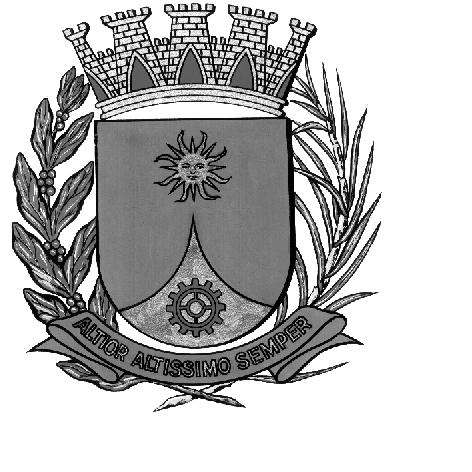 CÂMARA MUNICIPAL DE ARARAQUARAAUTÓGRAFO NÚMERO 052/17PROJETO DE LEI NÚMERO 066/17Dispõe sobre a abertura de Crédito Adicional Especial, e dá outras providências.		Art. 1º Fica o Poder Executivo autorizado a abrir um Crédito Adicional Especial, até o limite de R$ 484.141,24 (Quatrocentos e oitenta e quatro mil, cento e quarenta e um reais e vinte e quatro centavos), objetivando a dispensação de cadeiras de rodas para pacientes usuários do SUS, conforme demonstrativo abaixo:		Art. 2º. O crédito autorizado no artigo anterior será coberto com recursos de Excesso de Arrecadação apurado o presente exercício, de recursos vinculados à saúde, transferidos do Fundo Estadual de Saúde ao Fundo Municipal de Saúde, por meio da Resolução SS 94 de 18/09/2015. 		Art. 3º. Fica incluso o presente crédito adicional especial na Lei nº 8.075, de 22 de novembro de 2013 (Plano Plurianual - PPA), Lei nº 8.753, de 19 de julho de 2016 (Lei de Diretrizes Orçamentárias - LDO) e na Lei nº 8.864, de 16 de novembro de 2016 (Lei Orçamentária Anual - LOA).		Art. 4º. Esta Lei entrará em vigor na data de sua publicação.		Art. 5º. Ficam revogadas as disposições em contrário.		CÂMARA MUNICIPAL DE ARARAQUARA, aos 22 (vinte e dois) dias do mês de março do ano de 2017 (dois mil e dezessete).JÉFERSON YASHUDA FARMACÊUTICOPresidente02PODER EXECUTIVOPODER EXECUTIVOPODER EXECUTIVOPODER EXECUTIVO02.08SECRETARIA MUNICIPAL DE SAÚDESECRETARIA MUNICIPAL DE SAÚDESECRETARIA MUNICIPAL DE SAÚDESECRETARIA MUNICIPAL DE SAÚDE02.08.01FUNDO MUNICIPAL DE SAÚDEFUNDO MUNICIPAL DE SAÚDEFUNDO MUNICIPAL DE SAÚDEFUNDO MUNICIPAL DE SAÚDEFUNCIONAL PROGRAMÁTICAFUNCIONAL PROGRAMÁTICAFUNCIONAL PROGRAMÁTICAFUNCIONAL PROGRAMÁTICAFUNCIONAL PROGRAMÁTICA1010Saúde10.30210.302Assistência Hospitalar e Ambulatorial10.302.003710.302.0037Assistência Especializada10.302.0037.210.302.0037.2Atividade10.302.0037.2.40610.302.0037.2.406Manutenção do Centro Regional de ReabilitaçãoR$484.141,24CATEGORIA ECONÔMICACATEGORIA ECONÔMICACATEGORIA ECONÔMICACATEGORIA ECONÔMICACATEGORIA ECONÔMICA3.3.90.32Material de Distribuição GratuitaMaterial de Distribuição GratuitaR$484.141,24FONTE DE RECURSOFONTE DE RECURSO02 – Transferências de convênios Estaduais - Vinculados02 – Transferências de convênios Estaduais - Vinculados02 – Transferências de convênios Estaduais - Vinculados